                                                                        FCTS E-mail distribution and web posting: September 7, 2023FRANKLIN COUNTY TECHNICAL SCHOOL DISTRICT COMMITTEE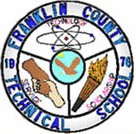 Date:		Wednesday September 13, 2023			Franklin County Technical School									82 Industrial BoulevardTime:    	7:00 P.M.						Turners Falls, MA  01376Phone:		413-863-4239						FAX:	413-863-2816This meeting may be held both remotely and in person in accordance with the Governor of Massachusetts’ March 12, 2020 Order Suspending Certain Provisions of the Open Meeting Law G.L. c. Section 20.To eliminate unauthorized individuals from entering the meeting the following protocols will be implemented:Contact Barb Williams at: bwilliams@fcts.us and submit your email and phone number that would beused to access the meeting for verification purposes.AGENDACALL TO ORDER	II.         APPROVAL OF MINUTES FOR THE REGULAR MEETING OF:  June 14, 2023	 III.	STUDENT ADVISORY REPORT: IV.	PUBLIC COMMENTSV.	STANDING COMMITTEES	Finance/Audit             2.    Curriculum3.	Policy	4.    Building & Grounds        5.    ReorganizationVI.	NEW BUSINESS	ACTION ITEM: Fiscal Year 2023 Budget Transfers	ACTION ITEM: FY2023 Encumbrances carried forward	ACTION ITEM: Contract Awards:				    Speech Therapy 			                 AMT Hangar Concrete Footings & Foundation				    Aviation Hangar Building Construction				    Vet Science Cabinetry				    Classroom & Vet Science Furniture				    Office Flooring       				    Payment Processing System				ACTION ITEM: Policy GCCH Retirement Compensation for Professional and support Staff 	ACTION ITEM: Chapter 74 Aviation & Environmental Science programs	ACTION ITEM: Accept Monetary Donation from 253 FarmacyVII.    	FCTS TEACHERS’ ASSOCIATION REPORT VIII.	PRINCIPAL'S REPORTIX.	SUPERINTENDENT’S REPORTX.	CHAIRPERSON'S REPORTXI		OTHER:  XII.	QUESTIONS/COMMENTS BY THE COMMITTEEXIII.	NEXT MEETING DATE – October 11, 2023.  XIV.	ADJOURNThe listing of matters is those reasonably anticipated by the Chair which may be discussed at the meeting.  Not all items listed may in fact be discussed and other items not listed may also be brought up for discussion to the extent permitted by law.